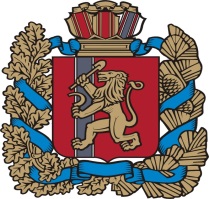 РОССИЙСКАЯ ФЕДЕРАЦИЯКРАСНОЯРСКИЙ КРАЙ ИРБЕЙСКИЙ РАЙОНИВАНОВСКИЙ СЕЛЬСКИЙ СОВЕТ ДЕПУТАТОВРЕШЕНИЕО внесении изменений в Решение Ивановского сельского Совета депутатов от 09.06.2017г. № 6-р «Об утверждении Порядка проведения оценки регулирующего воздействия проектов муниципальных нормативных правовых актов Администрации Ивановского сельсовета и экспертизы муниципальных нормативных правовых актов Администрации Ивановского сельсовета»В соответствии со статьей 46 Федерального закона от 06.10.2003 № 131-ФЗ «Об общих принципах организации местного самоуправления в Российской Федерации» (в редакции Федерального закона от 11.06.2021 № 170-ФЗ), руководствуясь Уставом Ивановского сельсовета, Ивановский сельский Совет депутатов РЕШИЛ:1. Внести в решение Ивановского сельского Совета депутатов от 09.06.2017г. № 6-р «Об утверждении Порядка проведения оценки регулирующего воздействия проектов муниципальных нормативных правовых актов Администрации Ивановского сельсовета и экспертизы муниципальных нормативных правовых актов Администрации Ивановского сельсовета» следующие изменения:1) в пунктах 1.1, 1.2, 2.1, 2.8, 2.9 Порядка слова «обязанности для субъектов предпринимательской и инвестиционной деятельности» заменить словами «обязательные требования для субъектов предпринимательской и иной экономической деятельности, обязанности для субъектов инвестиционной деятельности» в соответствующих падежах.».2. Контроль за исполнением настоящего решения возложить на главу Ивановского сельсовета.3. Решение вступает в  силу в день, следующий за днем его официального опубликования в периодическом печатном издании  «Ивановский вестник».Председатель Ивановскогосельского Совета депутатов                                                             О.В. ШкулепаГлава Ивановского сельсовета                                                       Е.А. Криницин23.12.2021г.с. Ивановка№ 27-р